 	   Vancouver y Auroras Boreales en Yukón en español 7 días 6 noches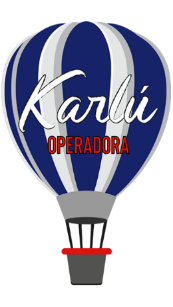 Día 1  VancouverRecepción en el aeropuerto con entrega de documentación para el viaje y traslado al hotel. Alojamiento.Día 2  VancouverHoy realizaremos la Visita de la Ciudad de Vancouver (incluida). Comenzamos el tour por Yaletown, el barrio moderno y vibrante, para pasar al exótico Chinatown, el más grande de Canadá. El recorrido por sus calles nos da una visión de su cultura y forma de vida. A pocos minutos de allí, llegamos al entrañable Gastown, con un original reloj de vapor y las pequeñas tiendas, galerías y restaurantes de primera categoría. Recorreremos el centro financiero de Vancouver con sus enormes rascacielos reflejando la arquitectura contemporánea. Vancouver posee uno de los puertos más importantes del mundo. La terminal de cruceros a Alaska, Canadá Place, se ha convertido en un símbolo de la ciudad con su techo blanco en forma de cinco velas. Un millón y medio de pasajeros se embarcan aquí cada verano. Allí se encuentra también el Pebetero Olímpico. A unos minutos del puerto llegamos a Stanley Park, el parque municipal más grande del país, ofreciéndonos una maravillosa vista de la bahía, de la ciudad y de las Montañas Costeras. Paramos para sacar fotos de unos auténticos tótems indígenas que representan una de las formas de arte de las Primeras Naciones. A la salida del parque podemos observar la playa de English Bay, siguiendo el paseo hasta el Puente Burrard. Finalizando nuestra visita a la ciudad, entraremos a Granville Island con su artesanía local y el ambiente marinero en el pequeño puerto deportivo. Esta Isla cuenta con el mejor mercado público de Vancouver, donde podrán tener un entremés de comida típica West Coast o simplemente disfrutar del ambiente y de la música viva con que nos deleitan los cantantes o músicos que abundan en la zona. Tarde libre, Recomendamos visitar Flyover Canadá (opcional) o Vancouver Lookout (opcional) o tome el Tour del Norte de Vancouver (6 pasajeros mínimo – opcional).  Alojamiento.Día 3 VancouverDía libre. Sugerimos visitar la ciudad de Victoria (opcional). Aborde el ferry que les conducirá a la Isla de Vancouver donde se encuentra la capital de la Columbia Británica: Victoria, famosa por su marcado estilo inglés, dicen que aquí son más ingleses que en Inglaterra... donde aún se acostumbra tomar el té con bocadillos en salones victorianos. Y por supuesto para completar este paseo debe visitar los mundialmente famosos Jardines Butchart, donde se conjugan obras creadas por la mano del hombre y la naturaleza, un sitio donde reina la armonía. Regreso a Vancouver en ferry. Alojamiento.Día 4 Vancouver/WhitehorseTraslado al aeropuerto de Vancouver para tomar su vuelo hacia Whitehorse (vuelo no incluido a YXY) Recepción en el aeropuerto por un guía de habla hispana. Traslado a su hotel localizado en el corazón de la ciudad, cerca de las orillas del Río Yukón. Orientación del viaje con su guía. Whitehorse es una ciudad pequeña y se puede explorar fácilmente a pie o en vehículo. Resto del día libre para visitar. Saldrá de nuevo, esta vez a buscar las impresionantes auroras boreales. Relájese en la comodidad de nuestro centro o bajo el cielo estrellado junto a una rica fogata en nuestra ubicación hecha a la medida. Alojamiento.Día 5 WhitehorseLuego de descansar hasta tarde, lo pasaremos a buscar para tomar el Tour de la Ciudad de Whitehorse. Whitehorse, la capital de Yukón, ofrece un encantador adentramiento a la historia del Norte. En este tour iremos al Visitor Centre para aprender sobre las distintas regiones del territorio Yukón. Visitaremos también el SS Klondike, un buque de paletas utilizado durante la fiebre del oro, Fish Ladder y Log Skyscraper. Por la noche saldremos a buscar las impresionantes auroras boreales. Relájese en la comodidad de nuestro centro o bajo el cielo estrellado junto a una rica fogata en nuestra ubicación hecha a la medida. Alojamiento.Día 6  WhitehorseDía libre para tours y paseos opcionales. Pruebe andar en las motonieves, hacer snowshoeing (raquetas de nieve) o pescar en hielo. Por la noche, saldrá de nuevo, a buscar las impresionantes auroras boreales. Relájese en la comodidad de nuestro centro o bajo el cielo estrellado junto a una fogata en nuestra ubicación hecha a la medida. Alojamiento.Día 7 WhitehorseTraslado al aeropuerto y fin de los servicios.Salidas: Diarias del 15 de noviembre de 2020 a 15 de enero de 2021.Diarias del 15 de marzo de 2020 a 9 de abril de 2021.Fuera de las fechas mencionadas arriba: Se operará en regular con mínimo 6 pasajeros o en servicio privado en Vancouver. Favor de consultar. Costos por persona en dólares canadiensesPrecio de niño aplica cuando comparte habitación con 2 adultosHoteles previstosVancouver: 	Whitehorse 	Incluye3 noches de alojamiento en Vancouver 3 noches de alojamiento en WhitehorseTraslados y tours mencionadosAtracciones mencionadas3 días de tour de observación de Auroras Boreales incluyendo bebidas calientes y snacks Guía de Yukón y pluma linterna de regaloNo incluyeTodo servicio no descrito en el precio incluyeAlimentos, manejo de equipaje ni propinasVuelo Vancouver-Whitehorse-VancouverRenta de ropa invernalNotas especialesServicios en Vancouver y Whitehorse con guía de habla hispanaVuelo opcional Vancouver-Whitehorse-Vancouver: con Air North $610 CAD p/p aprox. (precio sujeto a disponibilidad en la categoría cotizada. Incluye 2 maletas. Sin asientos reservados). En caso de requerir asientos el costo es desde 20$ por persona y trayecto.No se descontará en precio los traslados de Vancouver y visita de Vancouver en el programa, por cancelación o no disfrute de dichos servicios.El día de la visita de Vancouver se reconfirmará una semana antes de la llegada del cliente. Precio de niño aplica compartiendo habitación con 2 adultosPolítica de pago y cancelaciónPrepago del 100% de la reserva 30 días antesCancelación 100% 21 días antes de la llegada Renta de Ropa de Invierno Incluye: Chamarra, botas, guantes y gorro)Para hacer la reserva: Se requiere estatura, peso y número de pie del cliente. Renta de Ropa de Invierno (-40˚)1 noche:    139 cad por persona2 noches:  157 cad por persona3 noches: 180 cad por personaRenta de Ropa de Invierno (-15˚)1 noche:  107$cad por persona2 noches: 118$cad por persona3 noches: 120$cad por personaTours Opcionales:Observación de Auroras Boreales (noche)Precio: Adulto $ 136 cad / Niño -17:  $ 68 cadTemporada: Nov 15 - Abr 15Duración: 4 horasNotas: Incluye transporte, guía, botana y bebidas. Disponible alquiler de ropa de invierno.Ésta es una de las experiencias nórdicas más concurridas; unas vacaciones en el invierno de Yukón no estarían completas sin el avistamiento de las auroras boreales serpenteando en el cielo nocturno. Te invitamos a unirte a este tour de auroras en nuestro centro de avistamiento personalizado, localizado lejos de la ciudad para que puedas vivir la experiencia… y crear tus propias leyendas. Incluye transporte, guía, botana y bebidas. Raquetas de nievePrecio: Adulto $ 136 cad / Niño 7-17: $ 68 cadTemporada: Nov 15 – Abr 15Duración: 4-5 horasNotas: Mínimo 2 personas. Edad mínima 7 años. Renta de ropa de invierno disponible. Incluye bebidas calientes y botana.Una de las mejores maneras de disfrutar la tranquilidad de la naturaleza de Yukón y fotografiar sus impresionantes paisajes amarrado a un par de raquetas de nieve en los pies para experimentar las condiciones de un campo nevado como lo hacían los mineros de oro, tramperos y comerciantes de pieles en tiempos pasados. El tour se lleva a cabo en una espectacular área del campo de Whitehorse, en donde de vez en cuando se pueden ver a la distancia especies como gallos canadienses, zorros, coyotes y liebres americanas. El tour guiado incluye traslados, raquetas, bebidas calientes y botana.Pesca en el hieloPrecio: Adulto $ 188 cad / Niño 7-17:  $ 94 cadTemporada: Dic 10 – Mar 31Duración: 4 hrsNotas: Mínimo 2 personas. Edad mínima 7 años. No incluye licencia de pesca (Aprox 12$cad). Renta de ropa de invierno disponible. Dependiendo de las condiciones, nuestro guía elegirá el lago ideal para la pesca cerca de Whitehorse. Con la ayuda de un taladro de hielo, perforaremos un hoyo en el hielo. Con la caña y carnada podrás quizá pescar trucha arcoíris, trucha de lago, salvelino y lucio europeo. Para la comodidad de todos, prenderemos una fogata y tendremos bebidas calientes. Si la suerte está de nuestro lado (y si lo deseas) ¡podemos cocinar nuestra pesca ahí mismo! Te encantará descubrir el delicioso sabor de los pescados frescos de YukónTrineo de PerrosPrecio: Medio día Adulto (4-5 hrs) $ 262 cad / Niño 7-17:  $ 197 cadPrecio: Día Completo Adulto (7-8 hrs) $ 346 cad / Niño 14-17:  $ 260 cadTemporada: Nov 15 – Abr 15Notas: Mínimo 2 personas. Edad mínima 7 años. Renta de ropa de invierno disponible. Incluye bebidas calientes y botana en el tour de medio día y almuerzo en el tour de día completo. Se requiere firma de un deslinde de responsabilidad.Disfruta un día lleno de diversión viviendo la experiencia de Buck y Colmillo Blanco en el invierno de Yukón, como lo describió el famoso autor de la fiebre del oro en Klondike, Jack London. Después de conocer a tu equipo de Alaskan Huskies, ayudarás a colocarles los arneses y engancharlos al trineo, ¡y estaremos listos para iniciar el camino! Nuestro tour ofrece un paseo suave por el sereno campo de Whitehorse; esto ter permitirá absorber la majestuosidad y belleza de Yukón. El tour de medio día incluye botana y una bebida caliente. Tour con motonievesPrecio: Medio día Adulto (4.5 hrs) $ 262 cad Precio: Día Completo Adulto (7.5 hrs) $ 388 cad Temporada: Nov 15 – Abr 15Notas: Mínimo 2 personas. Edad mínima 14 años. Renta de ropa de invierno disponible. Incluye bebidas calientes y botana en el tour de medio día y almuerzo en el tour de día completo. Se requiere firma de un deslinde de responsabilidad.Vive la naturaleza de Yukón a una velocidad más rápida en nuestro tour de motonieves en las increíbles montañas ubicadas sobre Whitehorse rodeando al Fish Lake. Puedes escoger entre el tour de medio día o el de día completo. El rugido del motor de y la velocidad a la que viajas a lo largo de la pista son contagiosas. En el camino, el guía te mostrará dónde hay huellas de las diversas especies que andan rondando el bosque de Yukón, incluyendo las huellas de dos grandes manadas de lobos que viven en las afueras de Whitehorse. Se alternan las rutas entre lagos congelados y densos bosques de abetos.Pesca en el hielo y raquetas de nievePrecio: Medio día Adulto (4-5 hrs) $ 209 cad / Niño 7-17:  $ 105 cadPrecio: Día Completo Adulto (7-8 hrs) $ 325 cad  / Niño 14-17:  $ 163 cad Temporada: Dic 10 – Mar 31Notas: Mínimo 2 personas. Edad mínima 7 (Medio día) - 14 años (Día completo). No incluye licencia de pesca (Aprox 12$cad). Renta de ropa de invierno disponible.  Incluye bocadillos y bebidas en el tour de medio dia y almuerzo en el tour de día completo.En el Yukón encontraras una de la mejor pesca de trucha en lago, lucio, tímalo ártico, trucha arcoíris y trucha alpina. Únasenos por una pesca en hielo y una aventura en raquetas de nieve en uno de los lagos más hermosos en el área de Whitehorse. La raqueta de nieve es una de las mejores formas para disfrutar de la tranquilidad en la ciudad desierto en Yukón y para fotografiar el maravilloso paisaje. Dependiendo de las condiciones nuestro guía escogerá el lago ideal para nuestra experiencia de pesca de hielo. Te recogeremos en tu hotel y nos detendremos en una tienda de la localidad por la licencias de pesca, nos dirigiremos para nuestro tour luego de un corto trayecto. Con la ayuda de un taladro de hielo perforaremos un hueco en el hielo. Mira a tu alrededor y disfruta de un hermoso día de invierno mientras te encuentras a la espera de una gran captura. Si tenemos suerte y podemos capturar una buena trucha, nuestro guía lo llevará, lo fileteará y lo pondrá en el fuego.Esquí en Mount SimaPrecio: Adulto $ 241 cad / Niño 7-17: $ 181 cadTemporada: Dic 13 – Mar 31Duración: 3.5 hrsNotas: Mínimo 2 personas. Edad mínima 7 años. Renta de ropa de invierno disponible.  Incluye bocadillos y bebidas en el tour de medio día y almuerzo en el tour de día completo. Incluye esquíes o traba de snow.Pasa tu día esquiando, snowboardeando o simplemente relajándote en Mt Sima. Hay que tomar el autobús después de un trayecto corto del centro de Whitehorse. Experimenta un poco de la vida Alpina y elige uno de nuestros paquetes (esquiar o snowboardear). Para que la nieve sea completamente confiable, contamos con un sistema de apoyo de fabricación de nieve para garantizar que haya suficiente durante toda la temporada. Para el transporte, el autobús viaja directo a Mt Sima para asegurar que los visitantes pasen el mayor tiempo posible en la nieve. Sólo habrá una parada para permitirte conseguir el equipo/ropa de esquiar. Nosotros te llevamos a la montaña y el resto depende de ti.Esquí de fondoPrecio: Medio día Adulto (4 hrs) $ 241 cad   / Niño 14-17:  $ 225 cadNotas: Mínimo 3 personas. Edad mínima 14 años. Renta de ropa de invierno disponible.  Incluye bocadillos y bebidas en el tour de medio día y almuerzo en el tour de día completo.Disfrute la belleza de Yukón en uno de estos interpretativos tours de esquí a campo travieso. La atención se centra en hacer que nuestros huéspedes se sientan cómodos en sus esquís asegurándonos de que tengan la técnica requerida antes de dirigirse hacia el tour, en las pistas de ajuste y en un ambiente original con una sensación fuera de serie. Sin multitudes intimidatorias, tan solo el sonido de la nieve el de los esquís, como estos se deslizan sin esfuerzo a través de la nieve y la oportunidad de tomar fotos en abundancia. Tour de la Historia del Norte Precio: Adulto $ 72 cad / Niño -17:  $ 36 cadTemporada: Nov 15 – Apr 15Duración: 3 hrsNotas: Mínimo 2 personas. La capital del Yukón, Whitehorse, ofrece una encantadora introducción a la historia del norte. Visitaremos el Museo MacBride donde puede aprender sobre la "última fiebre de oro", desde las "personas que formaron el Yukón" hasta la "Cultura de la Primeras Naciones". Luego, de la historia antigua, pasaremos a la moderna elaboración de cerveza en el norte. Así, Yukon Brewery es nuestra próxima parada para aprender sobre las formas únicas de hacer cerveza y licores en el Norte. Durante la visita guiada a la cervecería, tendrás una mirada detrás de escena y aprenderás el proceso moderno de hacer cerveza con un fresco sabor "tradicional".Tour Degustación YukónPrecio: Adulto $ 115 cad / Niño 7-17:  $ 58 cadTemporada: Nov 15 – Apr 15Duración: 2 hrsNotas: Mínimo 2 personas. Dé a sus papilas gustativas una sabrosa aventura por el norte. En este enriquecedor tour, descubrirá algunas de las experiencias culinarias únicas de Yukón, desde chocolates hasta cervecerías, desde café tostado hasta mariscos, desde verduras hasta caza silvestre. Usted probará algunos de los alimentos más finos de Yukón mientras visita las gemas ocultas que solamente los locales conocen.Visita de Yukon Wildlife Preserve y aguas termales de TakhiniPrecio: Adulto $ 146 cad / Niño 7-17:  $ 73 cadTemporada: Nov 15 – Apr 15Duración: 4.5 hrsNotas: Mínimo 2 personas. Edad mínima 7 años.En este tour visitaremos la reserva natural Yukon Wildlife Preserve, donde tendrás la oportunidad de ver y fotografiar animales salvajes en su hábitat natural. Puedes encontrar ovejas Dall, borregos cimarrón, cabras blancas, venados bura, wapitíes (ciervos canadienses), renos, bisontes americanos, bueyes almizcleros, alces e incluso linces, y ¡normalmente los verás de cerca! Para culminar este gran día, visitaremos las aguas termales de Takhini Hot Springs. Esta piscina ofrece un santuario cálido en medio del frío.Sobrevuelo en hidroavión sobre Chilkoot & IcefieldsSobrevuelo de la ciudad (2.5 hrs) Precio: Adulto $ 661 cad Temporada:  Nov 15 – Apr 15Notas: Mínimo 2 personas. Sobrevuelo en hidroavión sobre Kluane & Mt LoganSobrevuelo de la ciudad (4 hrs) Precio: Adulto $ 1.186 cad Temporada:  Nov 15 – Apr 15Notas: Mínimo 2 personas. Sobrevuelo en helicópteroSobrevuelo de la ciudad (30’) Precio: Adulto $ 597 cad Temporada:  Nov 15 – Apr 15Notas: Mínimo 2 personas. En este tour puedes observar grandiosas vistas de Whitehorse y paisajes alrededor. Podrás observar una vista inolvidable del cañón ¨ miles¨ (millas.) el lago Schwatka y la capital de Yukón durante éste divertido vuelo de excursión. Éste tour de observación en el aire ésta disponible todo el año.Notas:Para reservaciones, se requiere copia del pasaporte con vigencia mínima de 6 meses después de su regresoLos documentos como pasaporte, visas, vacunas o cualquier otro requisito que solicite el país visitado, son responsabilidad del pasajero.Las cotizaciones están sujetas a cambio al momento de confirmar los servicios por escrito.Los traslados regulares cuentan con horario preestablecido, sujetos a cambios sin previo aviso. Cualquier servicio NO utilizado, NO APLICA para reembolso.Tarifas sujetas a cambio y disponibilidad al momento de confirmar serviciosTarifa aplica para pago con transferencia bancaria o cheque Pagos con tarjeta de crédito visa o mc aplica cargo bancario de 3.5%El tipo de cambio se aplica el día que se realiza el pagoVigencia: De mediados de diciembre a mediados de marzo 202015/nov-17 dic/’20 -30/dic-15/ene ‘21- 15/mar-9 de abr/’2115/nov-17 dic/’20 -30/dic-15/ene ‘21- 15/mar-9 de abr/’2115/nov-17 dic/’20 -30/dic-15/ene ‘21- 15/mar-9 de abr/’2115/nov-17 dic/’20 -30/dic-15/ene ‘21- 15/mar-9 de abr/’2115/nov-17 dic/’20 -30/dic-15/ene ‘21- 15/mar-9 de abr/’2115/nov-17 dic/’20 -30/dic-15/ene ‘21- 15/mar-9 de abr/’21HotelSencillaDobleTripleCuádrupleNiño -18Opción A$ 2,160 $ 1,348 $ 1,239 $ 1,192 $ 824HotelSencillaDobleTripleCuádrupleNiño -18Opción B$ 2,070 $ 1,299 $ 1,194$ 1,147 $ 790 HotelSencillaDobleTripleCuádrupleNiño -14Opción C$ 1,889 $ 1,212 $ 1,103 $ 1,057 $ 722 18 - 29 de diciembre de 202018 - 29 de diciembre de 202018 - 29 de diciembre de 202018 - 29 de diciembre de 202018 - 29 de diciembre de 202018 - 29 de diciembre de 2020HotelSencillaDobleTripleCuádrupleNiño -18Opción A$ 2,255 $ 1,416 $ 1,302 $ 1,254 $ 875 HotelSencillaDobleTripleCuádrupleNiño 18Opción B$ 2,159 $ 1,367 $ 1,254 $ 1,205 $ 838 HotelSencillaDobleTripleCuádrupleNiño -14Opción C$ 1,964 $ 1,269 $ 1,156 $ 1,109 $ 765  Opción C Sheraton Vancouver Wall Center (Primera) Opción B Sheraton Vancouver Wall Center (Primera) Opción A The Sutton Place Hotel Vancouver (Sup-Lujo)Opción C Days Inn o Westmark Whitehorse (Turista) Opción B Coast High Country Inn-BW Gold Rush (Tur Sup)Opción A Edgewater o Raven Inn (Turista Superior)